SCAFFOLDINGMasons, when they start upon a building,Are careful to test out the scaffolding;Make sure that planks won't slip at busy points,Secure all ladders, tighten bolted joints.And yet all this comes down when the job's doneShowing off walls of sure and solid stone.So if, my dear, there sometimes seems to beOld bridges breaking between you and meNever fear. We may let the scaffolds fallConfident that we have built our wall.Seamus Heaney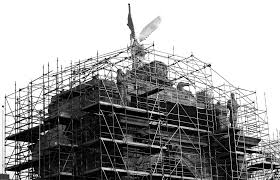 